№п/пНаименование растенийЛатинское названиеКол - воЦена (шт.)СтоимостьФото1Барбарис оттавский 'Superba'Berberis ottawensis5420021000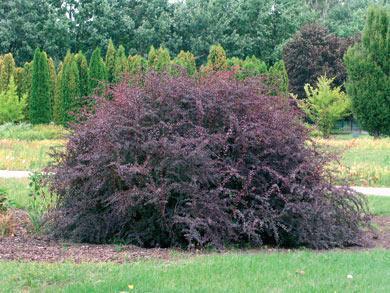 2Гортензия крупнолистная (белая)Hudrangea macrophylla237007400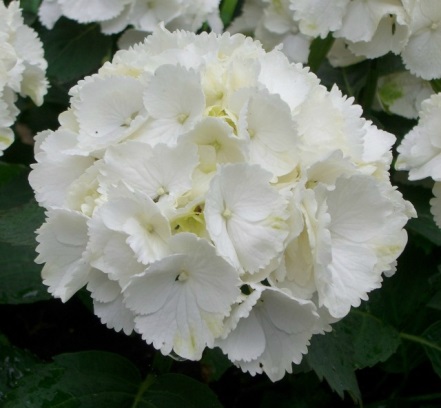 3Ива вавилонская 'Tortuosa'15650056500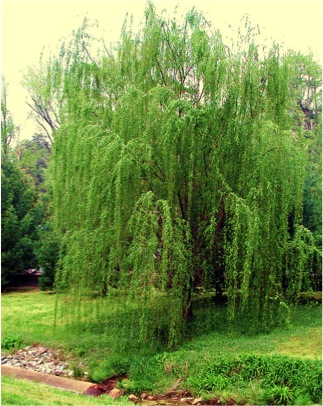 4Дельфиниум крупноцветковый 'Delfix Blue' (голубой)Delphinium144306020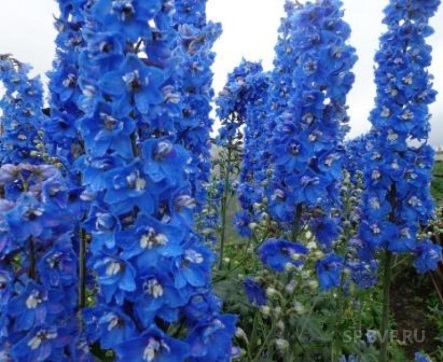 5Дельфиниум крупноцветковый 'Delfix White' (белый)Delphinium144306020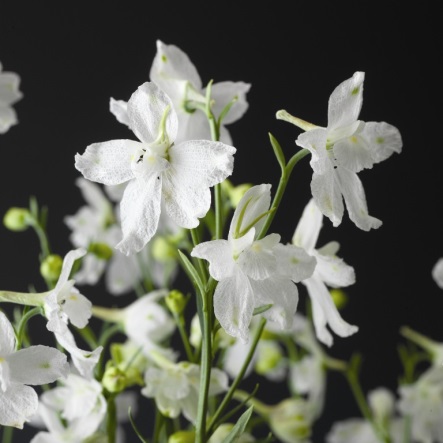 6Дельфиниум Пацифик 'Black Knight' (фиолетовый)Delphinium144806720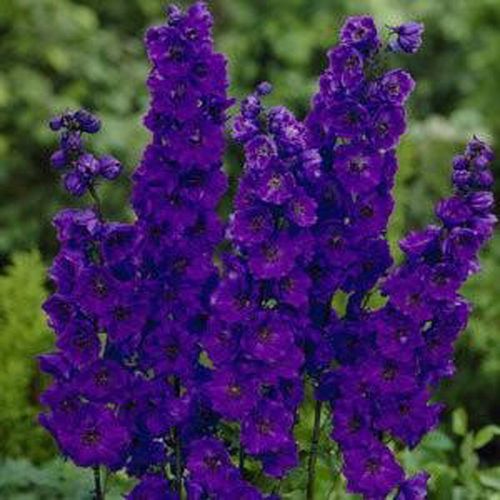 7Дельфиниум культурный 'Summer Skies' (синий с белым)144806720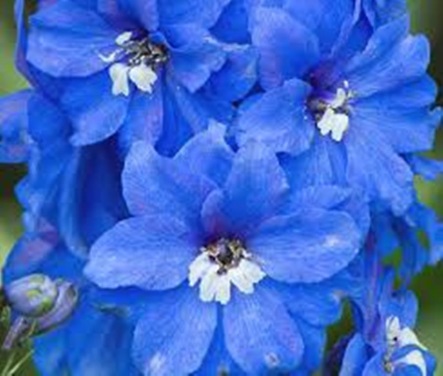 8Кувшинка 'Marliacea Chromatella'3450013500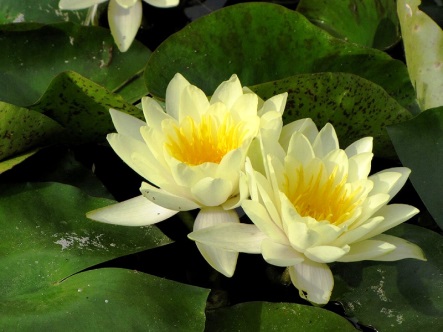 9Ирис бородатый ''Virginia Agnes' (белый)2330660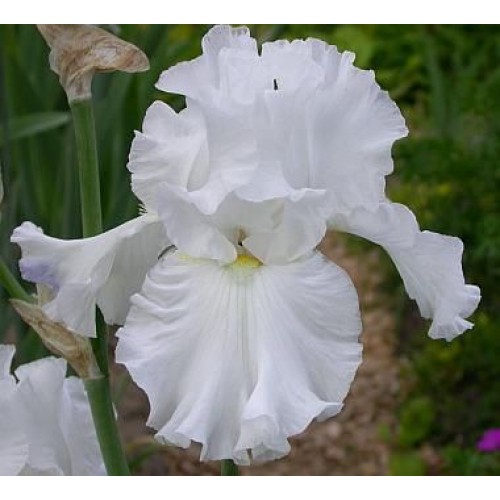 10Ирис бородатый 'Going My Way' (сине-фиолетовый с бел.)2330660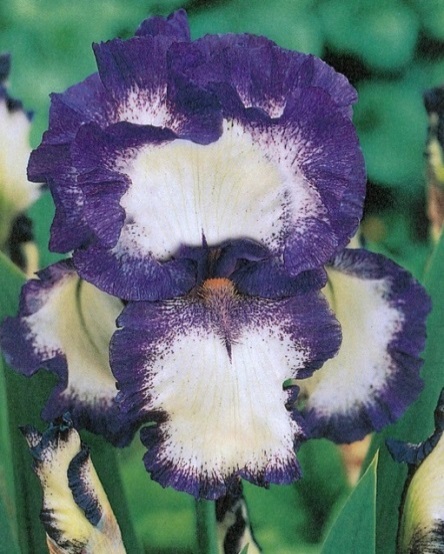 11Газон рулонный121752100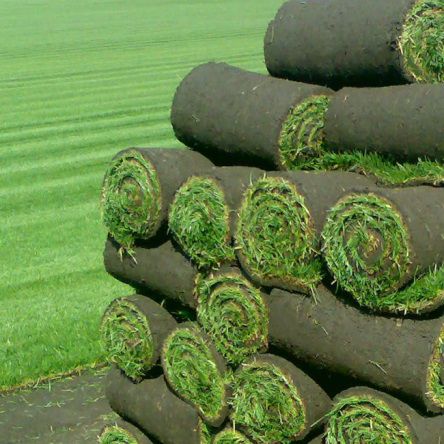 12Флокс Дугласа фиолетовыйPhlox douglasii73002100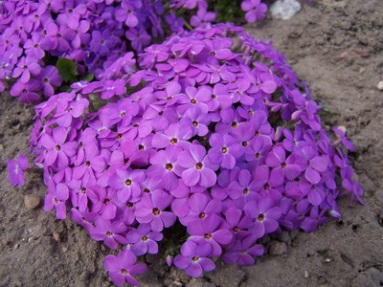 13Манник большой83602880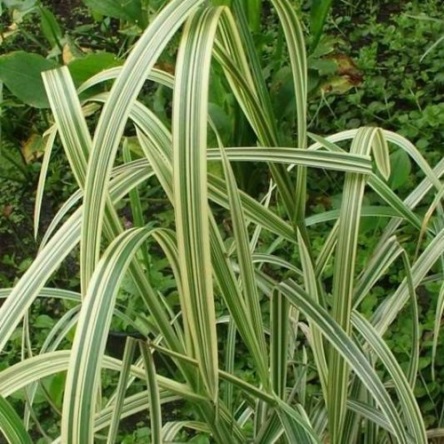 Итог:132280